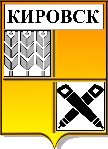 СОВЕТ ДЕПУТАТОВ МУНИЦИПАЛЬНОГО ОКРУГА ГОРОД КИРОВСК С ПОДВЕДОМСТВЕННОЙ ТЕРРИТОРИЕЙ МУРМАНСКОЙ ОБЛАСТИРЕШЕНИЕОт 19.12.2023                                                                                                                           № 75 (в редакции от 26.12.2023 № 80)О назначении публичных слушаний по проекту решения Совета депутатов муниципального округа город Кировск Мурманской области «О внесении изменений в Устав муниципального округа город Кировск с подведомственной территорией Мурманской области»В целях приведения Устава муниципального округа город Кировск с подведомственной территорией Мурманской области в соответствие с Федеральным законом от 06.10.2003 № 131-ФЗ «Об общих принципах организации местного самоуправления в Российской Федерации», на основании Положения о публичных слушаниях, принятого решением Совета депутатов города Кировска от 25.04.2006 № 26, Совет депутатов муниципального округа город Кировск с подведомственной территорией Мурманской областиРЕШИЛ:1. Назначить публичные слушания по проекту решения Совета депутатов муниципального округа город Кировск с подведомственной территорией Мурманской области «О внесении изменений в Устав муниципального округа город Кировск с подведомственной территорией Мурманской области» (далее–проект решения).2. Определить место проведения собрания участников публичных слушаний: г. Кировск Мурманской области, пр. Ленина, д. 16, актовый зал.3. Определить дату и время проведения собрания участников публичных слушаний: 30.01.2024 года в 15 час. 00 мин. 4. Для подготовки и проведения публичных слушаний создать организационный комитет в следующем составе:- председатель организационного комитета (председательствующий) – Трушенко Антон Сергеевич, заместитель главы муниципального округа город Кировск Мурманской области;- заместитель председателя организационного комитета – Рассказов Евгений Геннадьевич, депутат Совета депутатов муниципального округа город Кировск Мурманской области;- секретарь организационного комитета – Харитоненкова Татьяна Ибрагимовна, консультант-юрист аппарата Совета депутатов муниципального округа город Кировск с подведомственной территорией Мурманской области;члены организационного комитета:-Беляева Д.В., депутат Совета депутатов муниципального округа город Кировск с подведомственной территорией Мурманской области;-Фадеев М.В., депутат Совета депутатов муниципального округа город Кировск с подведомственной территорией Мурманской области;- Бондаренко Дмитрий Алексеевич, консультант аппарата Совета депутатов муниципального округа город Кировск с подведомственной территорией Мурманской области.5. Организационному комитету провести подготовку и проведение публичных слушаний в соответствии с законодательством и Положением о публичных слушаниях, принятым решением Совета депутатов города Кировска от 25.04.2006 № 26:5.1. Организовать ознакомление населения с проектом решения следующим способом:1) не позднее 28.12.2023 года опубликовать проект решения в газете «Кировский рабочий» и разместить проект на официальном сайте органов местного самоуправления муниципального округа город Кировск Мурманской области www.kirovsk.ru;2) разместить проект решения вместе с настоящим решением в здании Центральной городской библиотеки имени А. М. Горького (МБУК «Централизованная библиотечная система») по адресу: г. Кировск, пр. Ленина, д. 15, - в местах, к которым имеется свободный доступ граждан, на срок c 28.12.2023 года по 29.01.2024 года.5.2. Осуществлять прием предложений и замечаний по вопросу публичных слушаний следующими способами:1) с 28.12.2023 года по 29.01.2024 года включительно: а) с 28.12.2023 года по 29.01.2024 в письменной форме в электронном виде по адресу электронной почте: sovet@gov.kirovsk.ru.а) в письменной форме на бумажном носителе: - с 28.12.2023 года по 29.01.2024 по почте России по адресу: 184250, г. Кировск, пр. Ленина, д.16, каб. 207;- путем непосредственного приема в рабочие дни (понедельник – пятница) с 28.12.2023 по 29.01.2024 (включительно), по адресу: г. Кировск, пр. Ленина, д.16, каб. 207;2) 30.01.2024 в ходе проведения собрания участников публичных слушаний - в письменном виде на бумажном носителе, а также в устной форме (путем их записи и внесения в протокол публичных слушаний).5.3. Оформить протокол публичных слушаний, подготовить заключение по результатам публичных слушаний.5.4. Обеспечить опубликование заключения по результатам публичных слушаний в газете «Кировский рабочий» и размещение его на официальном сайте органов местного самоуправления муниципального округа город Кировск Мурманской области www.kirovsk.ru6. Настоящее решение опубликовать в газете «Кировский рабочий» и на официальном сайте органов местного самоуправления города Кировска вместе с проектом решения в срок, установленный пунктом 5.1 настоящего решения.Глава муниципального округа город КировскМурманской области                                                                                         В.В.Турчинов